Publicado en Sant Cugat del Vallès (Barcelona) el 24/11/2022 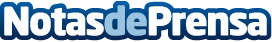 Epson mejora la eficiencia energética en las oficinas con las nuevas impresoras WorkForce Enterprise AM-CEl compromiso de la firma japonesa con la sostenibilidad y con sus clientes se ve reforzado con este lanzamiento que completa la propuesta de tecnología de impresión Sin Calor con nuevas opciones de 40 a 60 ppmDatos de contacto:Raúl Sanahuja935821500Nota de prensa publicada en: https://www.notasdeprensa.es/epson-mejora-la-eficiencia-energetica-en-las Categorias: Hardware E-Commerce Consumo Sostenibilidad Oficinas http://www.notasdeprensa.es